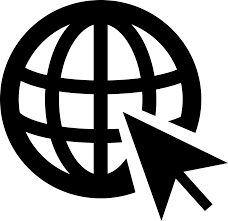 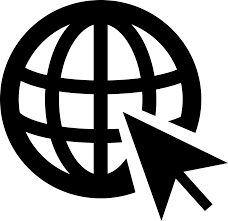 A probation order is a court order to do (or not do) certain things for a period of time. A Youth Justice officer will supervise you for the period of time that you are on the order. You must go and see the Youth Justice officer while you are on the order. You must also have visits at home as directed. A probation order will help to:find ways for you to stop offending while still allowing you to live in your communitygive a consequence for the offence you committed.What it involvesYou will meet with a Youth Justice officer. When you go to your first interview it may include other people such as your parents/carers. During this interview your Youth Justice officer will:explain the requirements of your order to youtell you what days and how often you must report to the officetalk to you about what help you might need to comply with your ordertalk with you about why you committed the offencegive you help and advice about any support you might need such as getting back into education or finding a job.Once you understand your responsibilities, it is up to you to make sure that you follow the requirements of your order while you are on probation.RulesYou must not break the law.You must go to programs that Youth Justice officers tell you to.You must follow every reasonable direction given by Youth Justice officers.You must report and receive visits as directed by your Youth Justice officer.You or your parent/carer must tell your Youth Justice officer about any changes in your life like change of address or school. You must do this within two days of any change. You must get permission from a Youth Justice officer if you wish to leave Queensland while you have an order.Extra rules (conditions) might be added when the court thinks that you need extra:supervisioncounsellinghelp in the community. These conditions must be followed.  Breaking the rulesYou must do what is on your order or there may be consequences. Your Youth Justice officer will talk with you about this. You may be given a warning in writing.You must get back on track if you get a warning or you may have to go back to court. The court will decide if you are still allowed to do the probation order. The court may decide to give you another order.You must not commit more offences while on probation. The court may hold you in breach of your order. This means the court gave you rules to obey and you did not obey those rules. The court may give you further penalties. 